НАРУЧИЛАЦКЛИНИЧКИ  ЦЕНТАР ВОЈВОДИНЕул. Хајдук Вељкова бр. 1, Нови Сад(www.kcv.rs)ОБАВЕШТЕЊЕ О ЗАКЉУЧЕНОМ УГОВОРУ У ПОСТУПКУ ЈАВНЕ НАБАВКЕ БРОЈ 65-19-OВрста наручиоца: ЗДРАВСТВОВрста предмета: Опис предмета набавке, назив и ознака из општег речника набавке: Набавка нерегистрованoг цитостатика са Д Листе лекова-procarbazine hydrochloride капсула 50 mg за потребе Клинике за хематологију Клиничког центра Војводине33600000 – фармацеутски производиУговорена вредност: без ПДВ-а 1.098.000,00 динара, односно 1.098.000,00 динара са ПДВ-ом.Критеријум за доделу уговора: најнижа понуђена ценаБрој примљених понуда: 2Понуђена цена: Највиша: 1.122.030,00 динараНајнижа: 1.098.000,00 динараПонуђена цена код прихваљивих понуда:Највиша: 1.122.030,00  динараНајнижа: 1.098.000,00 динараДатум доношења одлуке о додели уговора: 22.04.2019. годинеДатум закључења уговора: 16.05.2019. годинеОсновни подаци о добављачу:„Ino-pharm“ д.о.о. ул. Милошев Кладенац 9в, БеоградПериод важења уговора: до дана у којем добављач у целости испоручи наручиоцу добра, односно најдуже годину дана.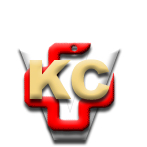 КЛИНИЧКИ ЦЕНТАР ВОЈВОДИНЕАутономна покрајина Војводина, Република СрбијаХајдук Вељкова 1, 21000 Нови Сад,т: +381 21/484 3 484 e-адреса: uprava@kcv.rswww.kcv.rs